KAIST 학부 총학생회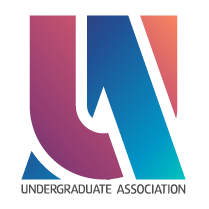 2022.12.26제 출 문학부 총학생회장 귀하:본 계획서를 감사원의 2023년도 1분기 사업보고서로 제출합니다.2022년 12월 26일 사업 개요   사업 추진목적단체 홍보 및 위원 모집을 위함.사업 계획 사업 수혜 대상자 교내 구성원세부 사업 내용신입위원을 위한 감사원 소개 및 업무사항 등으로 전달. 사업 예상 타임라인사업 예산사업 개요   사업 계획 사업 예상 타임라인 세부 사업 내용감사보고서 작성 및 검토를 온라인으로 하고, 해당 작업 및 전반적인 감사 매뉴얼을 피드백 하는 시간을 오프라인으로 가질 예정입니다.	 사업 예산감사원23년도 1분기 사업계획서기구명감사원직위/이름감사위원/권도아서명담당자기구장서명권도아심형주사업 번호사업명사업 진행 시기담당자1위원모집 및 단체홍보2022/11/01~2023/02/17권도아2감사보고서 마감회의2023/02/17~2023/02/24권도아1) 사업 방식리크루팅, 감사위원 LT, 신입감사원들에게 매뉴얼숙지2) 사업 준비 기간2022/11/01~2023/02/173) 사업 일시2022/12/16~2023/02/174) 사업 예산0원5) 담당 부서/담당자감사위원 권도아날짜내용비고2022/12/16~2023/02/172022/12/16~2023/02/17위원 모집 및 감사원 소개온라인 진행소항목출처세부항목코드전년도 동분기 결산당해년도 예산비율사무 소모품 및 유지학생사무 소모품 및 문구류B1₩0₩0-사무 소모품 및 유지학생다과B2₩0₩60,000-사무 소모품 및 유지계계계₩0₩60,000-소항목출처세부항목코드전년도 동분기 결산당해년도 예산비율감사원 LT학생교통비C1₩0₩0-감사원 LT학생식대비C2₩0₩120,000-감사원 LT계계계₩0₩120,000-1) 사업 방식온라인, 오프라인 진행2) 사업 준비 기간2023/02/17~2022/02/243) 사업 일시2023/02/18~2022/02/244) 사업 예산120,000원5) 담당 부서/담당자감사위원 권도아날짜내용비고2023/02/17~2023/02/182023/02/17~2023/02/18예결산안 수합완료온라인 진행2023/02/18~2023/02/202023/02/18~2023/02/20감사보고서 업무소개 및 배분오프라인 진행2023/02/21- 2023/02/242023/02/21- 2023/02/24감사 과정 피드백 및감사 매뉴얼 피드백감사원 실에서 오프라인 진행소항목출처세부항목코드전년도 동분기 결산당해년도 예산비율회의비학생감사원 회의비D1₩0₩120,000-회의비계계계₩0₩120,000-